Statut Zakładu dla Chronicznie Chorych Kobiet
w Warszawie przy ul. Żywicznej 40
z dnia 31 grudnia 2020 r.
§ 1 [Prezentacja]Zakład dla Chronicznie Chorych Kobiet w Warszawie, ul. Żywiczna 40 (dalej: Zakład lub Instytucja) jest instytucją prywatną stanowiącą własność Zgromadzenia Sióstr Św. Feliksa z Kantalicjo Prowincji Matki Bożej Królowej Polski, Siostry Felicjanki z siedzibą w Warszawie przy ul. Kościuszkowców 85 (dalej: Zgromadzenie).Zakład podlega władzy Zgromadzenia i stosuje się we wszystkim do nauki Kościoła katolickiego.Podstawą prawną działania Zakładu, poza prawem kanoniczym, są w szczególności następujące akty normatywne:ustawa z dnia 12 marca 2004 r. o pomocy społecznej (t.j. Dz.U. z 2019 r. poz. 1507 z późn. zm.);ustawa z dnia 17 maja 1989 r. o stosunku Państwa do Kościoła
Katolickiego (t.j. Dz.U. z 2019 r. poz. 1347z późn. zm.);Decyzja Wojewody Mazowieckiego z dnia 27.05.2009 r. nr 17/2009WPS.II.MŚ/9050/21/09;Niniejszy Statut.§ 2 [Cel i misja Zakładu]Celem Zakładu jest całodobowa opieka nad pensjonariuszkami oraz zaspakajanie ich potrzeb bytowych, zdrowotnych, religijnych, a także terapeutycznych i rehabilitacyjnychZakład wypełnia określone w ust. 1 cele w duchu chrześcijańskiej miłości i służby człowiekowi, zgodnie z charyzmatem Zgromadzenia oraz ze szczególną troską o godne przeżywanie ostatniego etapu życia i przygotowanie się do śmierci.Misją Zakładu jest troska o szeroko rozumiane dobro pensjonariuszek oraz poszanowanie ich godności oraz praw osobistych i wolności w sposób dostosowany do indywidualnych potrzeb każdej pensjonariuszki.§ 3 [Pensjonariuszki]Zakład przyjmuje kobiety szczególnie w podeszłym wieku, samotne, niepełnosprawne, przewlekle chore i wymagające całodobowej opieki lekarskiej i pielęgniarskiej (dalej: pensjonariuszki).Zakład nie przyjmuje kobiet z chorobą zakaźną, psychiczną i zawansowaną chorobą nowotworową.Maksymalna liczba pensjonariuszek wynosi 94.§ 4 [Organ prowadzący i Zarząd Zakładu]Organem prowadzącym Zakład jest Zgromadzenie.W imieniu Zgromadzenia działa Zarząd Korporacyjny.W skład Zarządu Korporacyjnego wchodzi:Przewodnicząca Zarządu Korporacyjnego, czyli Siostra Przełożona Prowincjalna;Wiceprzewodnicząca Zarządu Korporacyjnego, czyli Siostra Wikaria Prowincjalna;Radne Prowincjalne, z których jedna pełni funkcję sekretarki Zarządu Korporacyjnego;Ekonomka Prowincjalna.Zarząd Instytucji jest powoływany przez Zarząd Korporacyjny.W akcie powołania Zarząd Korporacyjny określa okres, na który Zarząd Instytucji jest powoływany oraz wymienia osoby wchodzące w skład tego Zarządu.§ 5 [Zadania Zarządu Korporacyjnego]Zarząd Korporacyjny ma następujące zadania:zatwierdza statut Zakładu;nawiązuje i rozwiązuje stosunek pracy z Dyrektorką Zakładu;zatwierdza wysokość wynagrodzeń personelu;zatwierdza wysokość opłat ponoszonych przez pensjonariuszki;zatwierdza roczny budżet Zakładu;udziela pozwoleń na działanie przekraczające zwykły zarząd Zakładem.§ 6 [Kompetencje Zarządu Instytucji]1. Zarząd Instytucji ma następujące zadania:realizuje cel i posłannictwo Zakładu;ustala program dnia pensjonariuszek;ustala zakres obowiązków na poszczególnych stanowiskach pracy personelu;ustala roczny budżet i przedstawia go do zatwierdzenia Zarządowi Korporacyjnemu.Zarząd Instytucji uprawniony jest do częściowego zwolnienia pensjonariuszki z opłaty w Zakładzie.§ 7 [Zatrudnienie Dyrektora i Zastępcy Dyrektora]Dyrektora zatrudnia i zwalnia Zarząd Korporacyjny.Zastępcę dyrektora zatrudnia i zwalnia Zarząd Korporacyjny.§ 8 [Prawo wewnętrzne]W Zakładzie obowiązują następujące akty prawa wewnętrznego: Regulamin pracy;Regulamin wynagradzania;Regulamin dla pensjonariuszek;§ 9 [Obowiązki Dyrektora]Do obowiązków Dyrektora należy w szczególności:kierowanie Zakładem;reprezentowanie Zakładu wobec władzy kościelnej i państwowej;załatwianie spraw Zakładu;przeprowadzanie wywiadów z rodziną ubiegającą się o miejsce dla przyszłej pensjonariuszki w Zakładzie;zwieranie i rozwiązywanie umów o sprawowanie opieki nad pensjonariuszką; kształtowanie właściwego stosunku personelu do pensjonariuszek Zakładu i między sobą;zapewnienie realizacji praw pensjonariuszek;zaznajamianie pensjonariuszek z ich prawami i obowiązkami oraz Regulaminem dla pensjonariuszek w sposób dostosowany do stanu pensjonariuszek;zatwierdzanie jadłospisu sporządzanego przez dietetyczkę;zatrudnianie i zwalnianie personelu Zakładu;troska o pogłębienie wiedzy zawodowej personelu;zatwierdzanie urlopów pracowników;ustalanie wysokości wynagrodzeń na poszczególnych stanowiskach pracy dla personelu i przedłożenie ich Zarządowi Korporacyjnemu do zatwierdzenia;ustalanie wysokości opłat za pobyt pensjonariuszek w Zakładzie i przedkłada wysokości tej opłaty do zatwierdzenia Zarządowi Korporacyjnemu;czuwanie nad przestrzeganiem Statutu i innych aktów prawa wewnętrznego Zakładu;tworzenie aktów prawa wewnętrznego Zakładu i przedkładanie ich Zarządowi Korporacyjnemu do zatwierdzenia.§ 10 [Obowiązki Zastępcy Dyrektora]Do obowiązków Zastępcy Dyrektora należy wypełnianie zadań Dyrektora, gdy ten jest przeszkodzony oraz innych zadań zleconych przez Dyrektora.§ 11 [Gospodarka finansowa]Zakład prowadzi działalność typu non profit. Wszystkie otrzymane przez Zakład środki finansowe są przeznaczone w całości na działalność statutową Zakładu.Zakład utrzymuje się w szczególności z:opłat wniesionych przez pensjonariuszki;ofiar pieniężnych składanych przez osoby fizyczne, prawne lub inne;spadków, zapisów i darowizn krajowych lub zagranicznych;dotacji.Zakład co pół roku przesyła sprawozdanie finansowe do Zarządu Korporacyjnego na formularzu zatwierdzonym przez Zarząd Korporacyjny.§ 12 [Pieczątka i logo]Zakład używa nazwy:„Zakład dla Chronicznie Chorych Kobiet” Logo Zakładu stanowi Załącznik nr 1 do Statutu.§ 13 [Przepisy dotyczące Statutu]1. Wiążącej wykładni Statutu dokonuje Przewodnicząca Zarządu Korporacyjnego.2. Jednostki redakcyjne statutu to: paragraf (§), ustęp, litera.§ 14 [Przepisy końcowe]Statut wchodzi w życie z dniem zatwierdzenia przez Zarząd Korporacyjny i deroguje dotychczasowy Statut Zakładu z dnia 18.02.2015 r., który traci moc.Dnia 31 grudnia 2020 r. w WarszawieZatwierdzam Statut.__________________________________		
Przewodnicząca Zarządu Korporacyjnego		Załącznik nr 1: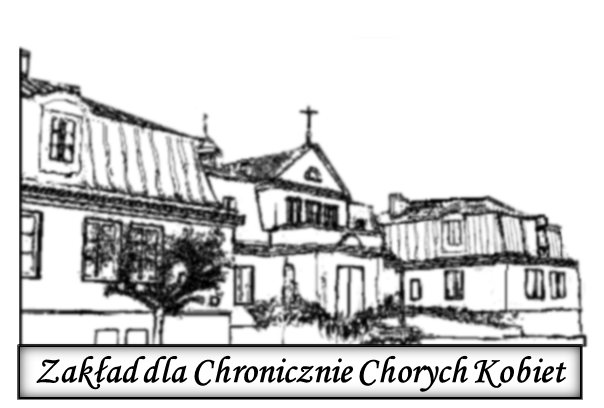 